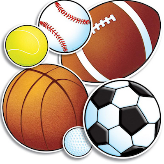 Members of the Sports LeadersMembers of the Sports LeadersMembers of the Sports LeadersMembers of the Sports LeadersMrs Baxter Ross Calan Aadam Holly Lucy Ismael Emme Nathan Harry Oliver Taha Karina Grace Rory Innes Shikkha Joseph Edward Jack Angus Ben Natalie Ella Daniel DarceyMrs Baxter Ross Calan Aadam Holly Lucy Ismael Emme Nathan Harry Oliver Taha Karina Grace Rory Innes Shikkha Joseph Edward Jack Angus Ben Natalie Ella Daniel DarceyMrs Baxter Ross Calan Aadam Holly Lucy Ismael Emme Nathan Harry Oliver Taha Karina Grace Rory Innes Shikkha Joseph Edward Jack Angus Ben Natalie Ella Daniel DarceyMrs Baxter Ross Calan Aadam Holly Lucy Ismael Emme Nathan Harry Oliver Taha Karina Grace Rory Innes Shikkha Joseph Edward Jack Angus Ben Natalie Ella Daniel DarceyAims of the Sports LeadersAims of the Sports LeadersAims of the Sports LeadersAims of the Sports LeadersPlaying games getting others to join in. The aims of a sports leader is to keep people fit mentally and physically.Keeping equipment tidy and in good condition.Helping in sports events. Creating a list of experts.Targets: January – March 2020Targets: January – March 2020Targets: January – March 2020Targets: January – March 2020Lunch ClubsMini TournamentsTidy up The StageFundraising ‘marathon’Time TrialsSchool sports team lead by Sports Leaders and BrandonSchool Football teamHow we will achieve our targets  How we will achieve our targets  How we will achieve our targets  How we will achieve our targets  Recording videos Creating posters Visiting class’sCreate a logoUpdate Glow blog regularly with group pictures and information about what we have been doing.Including everybody with a disability or notDo fundraising events and to help in regular PE classesTo encourage people to try new sports. Push ups, start jumps, etc as PE warm upsEvaluationEvaluationEvaluationEvaluation